TÍTULO DO TRABALHO (Centralizado, caixa alta, negrito, Times New Roman tamanho 12, deixar 1 espaço entre título e nome dos autores)Nome completo do(s) autor(es)1 (os nomes devem ser separados por vírgula, centralizados, Times New Roman tamanho 12)1 Filiação do autor (instituição), grupo PET[I] que participa e e-mail, incluir a numeração para cada autor em que as descrições sejam diferentes (centralizado, Times New Roman tamanho 10)RESUMOOs Trabalhos podem ser oriundos das experiências do Grupo Pet[i] ou outra modalidade que julguem pertinente, e deverão conter: Introdução, Desenvolvimento (ou Metodologia), Resultados e Discussão, Conclusões e Referências. O resumo deve ser elaborado em fonte Times New Roman, tamanho 12, justificado, em parágrafo único, sem recuos, com espaço simples entrelinhas. Deve conter no máximo 250 caracteres incluindo espaços e sinais ortográficos. É importante lembrar que o nome do arquivo salvo para envio deverá conter a abreviatura do Grupo (PetEco; PetiAmbi; Peticiso; PetiAlim; PetSaudeMed). Entre Resumo e palavras-chave não deve haver espaço). Palavras-chave: 3 a 5 palavras-chave, separadas por ponto e vírgula e em ordem alfabética (Deixar 1 espaço entre as palavras-chave e a Introdução).INTRODUÇÃOOs resumos submetidos deverão possuir no mínimo 3 e no máximo 4 páginas, apresentados em formato word (.doc), tamanho A4, fonte Times New Roman, tamanho 12, alinhamento justificado (exceto título e dados dos autores) e espaçamento entre as linhas de 1,5. Margens superior e esquerda devem ter 3 cm e inferior e direita 2 cm. Recuo especial de primeira linha de 1,25 cm nos tópicos Introdução, Metodologia, Resultados e Discussão, e Conclusões. As páginas do resumo não devem ser numeradas.O texto do resumo expandido conterá as seguintes seções: Introdução, Metodologia, Fundamentação Teórica e ou Discussões, Considerações e Referências. O corpo do texto deverá apresentar fonte Times New Roman, tamanho 12, alinhamento justificado, espaçamento entrelinhas simples, margens superior e esquerda 3cm e inferior e direita 2cm. Deixar 1 espaço entre o término e o início de cada seção (ex. após Introdução, deixe 1 espaço e comece a seção  “Metodologia”).Não utilizar cabeçalhos e notas de rodapé no resumo expandido. Se for preciso utilizar notas, essas deverão ser apresentadas no final do trabalho, após as Referências.A Introdução deverá conter uma referência ao assunto a ser desenvolvido no resumo expandido, bem como as linhas gerais que serão desenvolvidas no corpo do mesmo. Deverá ainda, contemplar o(s) objetivo(s) do estudo apresentado, de preferência no último parágrafo deste tópico.METODOLOGIANa Metodologia será explicitado o tipo de estudo, análise de dados (se for o caso) e os métodos utilizados para a realização do trabalho. RESULTADOS E DISCUSSÃOCabe a este item, a apresentação dos resultados do trabalho e sua discussão. Ilustrações e Figuras devem ser apresentadas com tamanho e detalhes suficientes para a composição gráfica final, preferencialmente na mesma posição do texto, e em preto e branco.   No caso da inserção de figuras e/ou tabelas para a apresentação de resultados (ou nos tópicos de Introdução e Metodologia) deve-se fazer a chamada antes da apresentação das mesmas. As tabelas devem apresentar descrição na parte superior enquanto as figuras (importante ressaltar que gráfico se enquadra como figura), numeração e descrição na parte inferior. Dessa maneira, a fim de exemplificar as questões relacionadas às figuras e tabelas são apresentadas a Tabela 1 e a Figura 1.As figuras e tabelas que não foram elaboradas pelos autores, a fonte deverá ser citada:Tabela 1. Inserir aqui a descrição do que está apresentado na tabela	Fonte: (xxx, ano)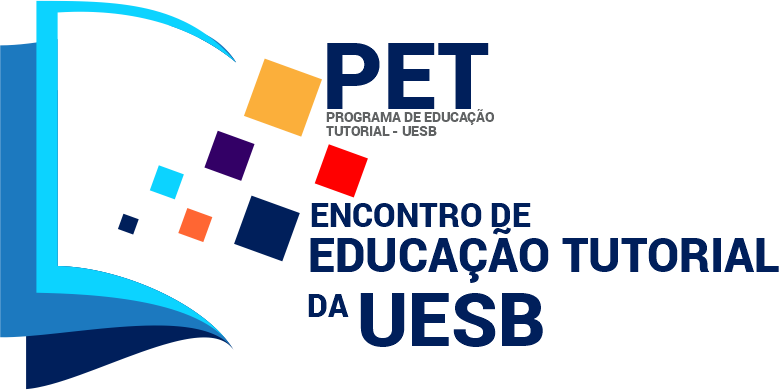 Figura 1. Logotipo do Encontro de Educação Tutorial da Universidade Estadual do Sudoeste da Bahia para fins de ilustração de como deve ser descrita a figura.Deve-se evitar tabelas extensas; adequar seus tamanhos ao espaço útil do papel e colocar, na medida do possível, apenas linhas contínuas horizontais; suas legendas devem ser concisas e autoexplicativas.CONCLUSÕESAs conclusões devem basear-se exclusivamente nos resultados do trabalho. Evitar a repetição dos resultados em listagem subsequente, buscando, sim, confrontar o que se obteve com os objetivos inicialmente estabelecidos.REFERÊNCIAS- As referências devem ser apresentadas segundo as normas da ABNT – NBR 6023 de 2012. - As referências não devem ter recuo de primeira linha.- Alinhar as referências à esquerda.ExemplosMELO FILHO, José Fernandes. Programa de Educação Tutorial: trajetória, desafios e articulações. Revista Eletrônica do Programa de Educação Tutorial - Três Lagoas/MS, v. 1, n. 1, p. 33-56, out. 2019.NASCIMENTO, Dinalva Melo do. Metodologia do trabalho científico: teoria e prática. 2 ed. Belo Horizonte: Editora Fórum, 2008.RIBEIRO, Marinalva Lopes (Org.). Pedagogia universitária em foco: (re)visitando questões e desafios. Feira de Santana: Uefs Editora, 2017.xxxxxxxxxxxxxxxxxxxxxxxx